AUCUN DOSSIER NE DOIT ETRE ADRESSE DIRECTEMENT A LA FFHB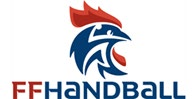 SEULES LES VERSIONS « TAPUSCRITES » SERONT ACCEPTEESLes Ligues ont la responsabilité de l’envoi des dossiers (du niveau national) en version numérique à la FFHB, après avoir vérifié la présence de tous les documents nécessaires9 PAGES MAXIMUM !!!(*) le plus clairement possible, les sigles/abréviations ne sont pas autorisésClub sous le n° d’affiliation duquel seront saisies les listes de joueurs et d’officielsNiveau de l’équipe de référence du club : D = Départemental / R = Régional / N = NationalPour la création d’équipes appelées à évoluer en compétions adultes, le dispositif de conventions ne concerne pas les clubs dont l’équipe de référence évolue en LNH ou LFH.Il doit correspondre à une logique de projet s’inscrivant dans la politique territoriale et non à une logique d’opportunité découlant de situations conjoncturelles.Une convention peut rapprocher deux ou plusieurs clubs en vue de permettre une progression réciproque des effectifs et/ou des niveaux de jeu intéressant leurs équipes évoluant dans les divers niveaux de compétitions, et/ou de favoriser l’émergence d’une structure représentative forte, susceptible de dynamiser la pratique du Handball à l’échelle d’un département ou d’une région.La volonté de progrès doit être vérifiée par une qualification des intervenants, notamment l’encadrement technique, qualification acquise ou en formation.En fonction du niveau de jeu de l’équipe (des équipes) objet(s) de la convention, celle-ci fonctionne sous l’autorité du comité départemental, de la ligue régionale ou de la FFHandball.Chaque niveau : national, régional, départemental, traite les dossiers et gère les conventions dont l’équipe (les équipes) évolue(nt) à son niveau. Ainsi, des clubs souhaitant se rapprocher pour former des équipes appelées à évoluer aux niveaux national, régional ou départemental doivent établir autant de demandes de conventions différentes.Le présent dossier de création comprend :L’objet de la convention : équipe(s) concernée(s) et niveau(x) de jeu (annexe 1)L’exposé des motifs (annexe 2)Les conditions de fonctionnement : ressources respectives apportées par chaque club, modalités de prise de décision, … (annexe 3)Les résultats attendus et les critères d’évaluation (annexe 4)Les principes retenus pour satisfaire les exigences de la Contribution Mutualisée des Clubs au Développement pour chacun des clubs concernés (annexe 5)Pour chaque club : un extrait numérisé du procès-verbal de l’assemblée générale ayant approuvé le principe et le contenu de la convention (une seule page mentionnant clairement la date et le lieu de la réunion, ainsi que les nom, prénom, fonction et numéro de licence du signataire ;Pour les conventions fonctionnant sous l’autorité d’une ligue : l’avis motivé du conseil d’administration du ou des comités départementaux d’appartenance des clubs concernés ;.Les clubs ci-dessus désignés (*) se regroupent pourLe cas échéant, autant de conventions différentes doivent être établies si les clubs souhaitent se rapprocher pour former des équipes appelées à évoluer aux niveaux AURA ou DIVISION- promouvoir et développer le Handball sur le bassin de(*) Les clubs concernés doivent se situer à l’intérieur d’une zone géographique restreinte dont les limites font référence, notamment, par exemple, à celles d’une coopération intercommunale, telle que visée par le code général des collectivités territoriales.A remplir par le club porteur en relation avec les clubs associésA remplir par le club porteur en relation avec les clubs associésA remplir par le club porteur en relation avec les clubs associésCLUB 4CLUB 5CLUB 6Avis du conseil d’administration du comité départemental d’appartenance des clubs concernésDécision de la Commission Territoriale des Statuts et de la RéglementationCadre réservé aux structures fédéralesCadre réservé aux structures fédéralesDate de réception au Comité :Date de réception à la Ligue :Date de réception à la FFHB :CRÉATIONSAISON2023 - 2024CLUB PORTEUR (1)CLUB PORTEUR (1)CLUB PORTEUR (1)N° affiliationNom du clubNiveau (2)1 -AUTRES CLUBSAUTRES CLUBSAUTRES CLUBSN° affiliationNom du clubNiveau (2)2 -3 -4 -5 -6 -MasculinsPopulations concernées(mettre une X dans la case correspondante)FémininesCatégorie(s) (Ex : +16, -18, -15) Catégorie(s) (Ex : +16, -18, -15) Catégorie(s) (Ex : +16, -18, -15) CLUB 1CLUB 1CLUB 1CLUB 1N°Nom du clubNom du PrésidentDate d’approbation1CLUB 2CLUB 2CLUB 2CLUB 2N°Nom du clubNom du PrésidentDate d’approbation2CLUB 3CLUB 3CLUB 3CLUB 3N°Nom du clubNom du PrésidentDate d’approbation3N°Nom du clubNom du PrésidentDate d’approbation4N°Nom du clubNom du PrésidentDate d’approbation5N°Nom du clubNom du PrésidentDate d’approbation6Date :Date :Nom, prénom et numéro de licence du référent désigné par le comité,responsable de l'évaluationDate :Date :Nom, prénom et numéro de licence du référent désigné de la ligue